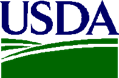 Dear [SFSP Site Director],Thank you for participating in a telephone interview about the Summer Meals program.  We appreciate your participation and valuable input. Your feedback will help States and sponsors provide better support to Summer Meals programs to better serve healthy meals to hungry children.Thank you again for your support for this important research study. Sincerely,[SIGNATURE]OMB Control Number: 0584-XXXXExpiration Date: XX/XX/20XX